RyttarbrevVälkommen till
Bifrosts 10-års jubileums tävling 7-8 juni 2014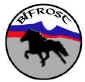 Tävlingen kommer att hållas på Bifrosts ovalbana, LKAB banan som ligger vid Ridklubben Dundret.Tävlingsledare: Annika Forsmo 070-351 65 32
Ryttarrepresentant: Utses på ryttarmötet
Ryttarmöte: Lördag 8,30 vid sekretariatet Domare: Anna Jardelin, Gunilla Lindgren, Thomas Manske, Camilla A Rolfsdotter & Caroline AgerhillIncheckning: Fredag kl: 14.00 - 20.00 i kuren vid ovalbanan. Planerar du att komma annan tid ring Anna-Karin på 070 - 647 00 26 Innan urlastning: Måste hästägarförsäkring & vaccinationsintyg lämnas vid incheckningen. Du ska även ha med dig hästpass, eller om hästen är under registrering en kopia av blanketten för ansökan om hästpass, samt ryttarlicens. Stallplats: De som ska ha hästarna installade i Ridklubben Dundrets gäststall, var vänlig observera följande; avlastning sker på framsidan av anläggningen. Hästarna ska ledas runt anläggningen fram till gäststallet; man får alltså inte köra transporten fram till gäststallet!Transportparkering kommer att vara framför Ridklubben Dundret på deras parkering längs skogskanten. Se anvisning i slutet av ryttarbrevet. Vi får hjälpas åt att parkera så vi ej är i vägen för ridklubbens verksamhet. OBS! Ingen fordonstrafik på baksidan av ridklubben är tillåten, kommer finnas avspärrningar. En bal spån kommer att ingå i boxpriset, behövs det mer får man köpa själv. 
Vid ej urmockad box/spilta debiteras 200:-. Gödslet töms på gödselplattan bredvid spånhuset och även allt spån ska ut ur boxen.Veterinärbesiktning: sker lördag och söndag från kl. 7,30 – 8,30 och sker på passrakan nedanför Gäststallet. 
De första startande i klasserna har förtur till besiktningen.
OBS! hästen skall besiktigas i träns & det är besiktning på samtliga hästar!

Ovalbanan är öppen för träning från ca kl 17.00 på fredag.Servering: fika finns vid tävlingsområdet då tävlingar pågår. Det finns även hamburgare och/eller annan enklare kost.Ryttarmiddagen kommer hållas på JTA Brasseriet (restaurangen intill Ridklubben)På menyn: Helstekt fläskfilé med potatisgratäng, baconsky och goda grönsaker. Inkl. Loka, smör, bröd och grönsallad.Pris 150kr personAnmälan senast 2 Juni via mail till bifrost-tavling@hotmail.com eller via sms till Jessica Engman på tel 070-3692396Anmälan senast måndag 2 juni via mail till bifrost-tavling@hotmail.com eller via sms till Jessica Engman på tel 070 369 23 96Glöm inte att ta med: Hästägarförsäkran Vaccinationsintyg Hästpass Ryttarlicens Vattenhink Ekipagenummer Vägbeskrivning från Luleå (E10): 
Kör rakt fram förbi korsningen Kiruna/Gällivare flygplats. Sväng till höger i nästa korsning och därefter vänster efter grusvägen till anläggningen. Vägbeskrivning från Jokkmokk (väg 45): 
När ni kommer till Gällivare kör ni rakt fram efter ”Parkgatan” som leder till Malmberget, här passerar ni 3 rondeller (den sista vid Statoil). Kör av Parkgatan vid avfarten och sväng sedan vänster. I nästa korsning svänger ni vänster igen och därefter vänster efter grusvägen till anläggningen. Att tänka på Som ryttare eller målsman ska man vara påläst på tävlingsreglementet innan tävling. Fipo finns att köpa på SIF´s kansli, ett utdrag ur Fipo samt svenska tillägget med bla svenska kvalgränser finns på SIFs hemsida (under sport). På hela Ridklubben Dundrets anläggning råder SKRITT. Se bifogad karta. Den som bryter mot skrittregeln riskerar att diskvalificeras från tävlingen.Inga hästar tillåts heller uppe vid sekretariatet och fiket.

Tävlingen beräknas starta 9.00 på lördag och söndag. 
Programblad med starttider och grenar ges vid incheckningen. Vi önskar åter igen alla varmt välkomna till Bifrosts tävling! 